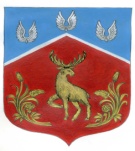 Администрация  муниципального образования Громовское сельское поселение муниципального образования Приозерский муниципальный район Ленинградской областиПОСТАНОВЛЕНИЕ от  24 ноября 2020 г. 		            №  349					О     признании      утратившим      силу  Постановления      администрации    от 24.02.2015  года  № 42   «Об утверждении Порядка   осуществления  полномочий органами внутреннего муниципального финансового контроля  по внутреннему муниципальному финансовому контролю»	В соответствии с Федеральным законом от 26.07.2019 года № 199-ФЗ «О внесении изменений в Бюджетный кодекс Российской Федерации в части совершенствования государственного (муниципального) финансового контроля, внутреннего финансового контроля и внутреннего финансового аудита», администрация муниципального образования Громовское сельское поселение постановляет:	1. Признать утратившим силу постановление администрации муниципального образования Громовское сельское поселение от 24.02.2015 года № 42 «Об утверждении Порядка осуществления полномочий органами внутреннего муниципального финансового контроля по внутреннему муниципальному финансовому контролю». 	2. Настоящее постановление вступает в силу после размещения на официальном сайте администрации муниципального образования Громовское сельское поселение Приозерского района Ленинградской области и в средствах массовой информации.	3. Контроль за исполнением настоящего постановления оставляю за собой.Глава администрации МОГромовское сельское поселение					А.П.КутузовИсп.Князева А.Н. тел.: 99-466Разослано: дело-2, бухгалтерия-1